Отчёт о ведении мониторинга посещениями граждан официального сайта МБУ «ДК» Веселовского СП и результатов независимой оценки качества за  I полугодие 2019 г.       Официальный сайт МБУ «ДК» Веселовского СП создан 12 апреля текущего года .Мониторинг посещений сайта, в соответствии с приказом № 31 от 29.04. 2019 г., велся еженедельно.Статистика посещений сайта за период -12.04.2019 г. 03.06. 2019г. выглядит следующим образом:Посетители- 25 человек;Просмотры- 421;Возраст посетителей :35-44 года-45,5 %25-34 года-26,7 %45-54 года-22,8 %18-24 года-3,96 %55 лет и старше-0,99 %Типы устройств ,с которых осуществлялись визиты:ПК-96,7 %Смартфоны-2,8 %Планшеты-0,47 %   В связи с тем, что за отчётный период на поступало негативных отзывов не поступало отчёт по устранению недостатков не требуется.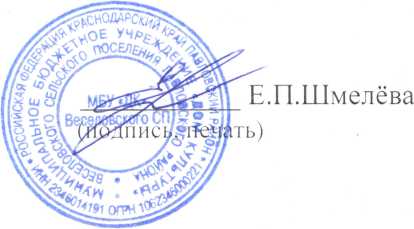 Директор ДК	03.06. 2019г.